नेपाल सरकार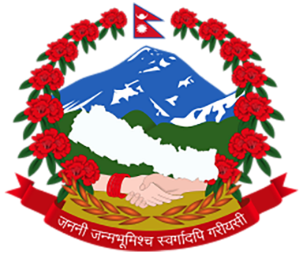 प्रधानमन्त्री तथा मन्त्रिपरिषद्को कार्यालयराजस्व अनुसन्धान विभागहरिहरभवन, पुल्चोक ललितपुर प्रेस विज्ञप्‍ति   मितिः- २०७७।०४।१९राजस्व अनुसन्धान कार्यालय बुटवलबाट निम्न विवरण सहितको राजस्व चुहावट सम्बन्धी मुद्दा उच्च अदालत तुल्सीपुर बुटवलमा मिति २०७८।०४।18 मा दायर गरिएको छ।१.	अभियुक्तको विवरणः जिल्ला रुपन्देही, सिद्धार्थनगर न.पा. वडा नं. 9 रुपन्देही स्थायी ठेगाना भएका एभरेष्ट मोवाइल सेन्टर (स्था.ले.नं. 303524760) का प्रोपराइटर वर्ष 35 का विष्णु ज्ञवाली ।२.	कसुरको संक्षिप्‍त विवरणः फर्ममा रहेका मोबाईलजन्य मालवस्तुहरुको भौतिक गणना गर्दा देखिएको मौज्दात र बिक्रीको विवरण फरक देखिएको, निजले पेश गरेको वित्तीय विवरण र आय विवरणमा बिक्री आय लुकाएको, मालवस्तु विक्री गर्दा बिल बिजक जारी नगरी न्यून मौज्दात देखाएको र भन्सार चोरी पैठारी गरी मालवस्तुको अधिक मौज्दात देखाई निज प्रतिवादीले अवैध (लुज) बिल बिजकबाट मालवस्तु खरिद र बिक्री गरी वास्तविक बिक्री आय लुकाएको, बिल बिजक जारी नगरी मालवस्तु बिक्री गरिएको तथा भन्सार चोरी पैठारी गरी राजस्व चुहावट गरेको पाईएको। ३.	कायम भएको विगो र सजायको मागदाविः राजस्व अनुसन्धान (अनुसन्धान तथा नियन्त्रण) (पहिलो संशोधन) ऐन 2052 को दफा 3 ले निषेधित सोही ऐनको दफा 4(क), (ख) र (झ) बमोजिमको कसुर गरेको पुष्टी हुन आएकोले सोही ऐनको दफा 2(छ१) बमोजिम आ.व.2073/074 देखि 2075/076 सम्मको अवैध (लुज) बिलबाट कायम गरिएको बिक्रीतर्फ कायम कुल बिगो रु.5,05,72,792।-, न्यून मौज्दाततर्फ कायम बिगो रु.86,45,068।- तथा अधिक मौज्दाततर्फ कायम भएको रु.14,80,894।- समेत गरी जम्मा रु.7,50,86,103।- बिगो कायम गरी प्रतिवादीबाट रु.7,50,86,103।- मध्ये अधिक मौज्दातमा भएका मालवस्तुको हुन आउने थोक मूल्य रु.13,10,527।- घटाउँदा हुन आउने रु. 7,37,75,576।- (अक्षेरुपी सात करोड सैतिस लाख पचहत्तर हजार पाँच सय छयहत्तर रुपैँया) राजस्व चुहावट (अनुसन्धान तथा नियन्त्रण) (पहिलो संशोधन) ऐन, 2052 को दफा 23(१) बमोजिम निजबाट विगो रु. 7,37,75,576।- असुल गरी सोही ऐनको दफा 23(१) बमोजिम कायम भएको विगोको शत प्रतिशत रु. 7,37,75,576।- जरिवाना तथा दफा 23(१)(ग) बमोजिम हदैसम्मको ३ वर्षसम्म कैद सजायको मागदावी गरी यो अभियोग पत्र दायर गरिएको छ ।     सूचना अधिकारीराजस्व अनुसन्धान विभागसि.नं.प्रतिवादीविगोसजाय हुने विगोसजायको माग दावी१विष्णु ज्ञवाली7,37,75,576।- 7,37,75,576।- १४,7५,5१,152।- 